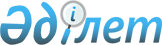 О внесении изменений в перечень категорий товаров, в отношении которых может быть установлена специальная таможенная процедура, и условий их помещения под такую таможенную процедуруРешение Совета Евразийской экономической комиссии от 18 октября 2016 года № 165
      В соответствии с пунктом 3 статьи 202 Таможенного кодекса Таможенного союза и пунктом 6 приложения № 1 к Регламенту работы Евразийской экономической комиссии, утвержденному Решением Высшего Евразийского экономического совета от 23 декабря 2014 г. № 98, Совет Евразийской экономической комиссии решил: 
      1. Внести в перечень категорий товаров, в отношении которых может быть установлена специальная таможенная процедура, и условий их помещения под такую таможенную процедуру, утвержденный Решением Комиссии Таможенного союза от 20 мая 2010 г. № 329, изменения согласно приложению.
      2. Настоящее Решение вступает в силу по истечении 30 календарных дней с даты его официального опубликования. 
      Члены Совета Евразийской экономической комиссии:  ИЗМЕНЕНИЯ,  
вносимые в перечень категорий товаров, в отношении которых может быть установлена специальная таможенная процедура, и условий их помещения под такую таможенную процедуру   
      1. В пункте 10:
      а) в части первой:
      после слов "спортивных мероприятий" дополнить словами "(включая соревнования и сопутствующие мероприятия, связанные с их организацией, проведением, освещением в средствах массовой информации, открытием, закрытием и подведением итогов соревнований, которые организованы или одобрены организаторами спортивных мероприятий)";
      слова ", а также без применения мер нетарифного регулирования" исключить;
      дополнить предложением следующего содержания: "Товары, указанные в абзацах пятом, седьмом – девятом части третьей настоящего пункта, которые допускается помещать под специальную таможенную процедуру, помещаются под эту таможенную процедуру без применения мер нетарифного регулирования.";
      б) в части второй:
      в абзаце втором слова "использование которых предусмотрено правилами соревнований по отдельным видам спорта," исключить;
      в абзаце третьем:
      после слов "в том числе" дополнить словом "товары";
      слова ", а также" заменить словом "(включая";
      слово "мероприятий" заменить словами "мероприятий), профессиональное оборудование для записи и освещения спортивных мероприятий в средствах массовой информации, компьютерное и телекоммуникационное оборудование, офисная техника, медицинские изделия, рекламное оборудование и материалы, униформа, продукты питания для собственного потребления иностранными организаторами спортивных мероприятий, вещателями, спортсменами и членами делегаций, моторные транспортные средства товарных позиций 8702 – 8705 единой Товарной номенклатуры внешнеэкономической деятельности Евразийского экономического союза";
      в) часть пятую дополнить предложением следующего содержания: "В случаях, установленных законодательством государства-члена, на территории которого проводятся спортивные мероприятия, может быть установлен иной предельный срок нахождения товаров под специальной таможенной процедурой, который не может превышать 18 месяцев с даты окончания спортивных мероприятий, для организации и проведения которых предназначены эти товары.";
      г) в части седьмой:
      слова "выданных уполномоченным органом и" исключить;
      дополнить предложением следующего содержания: "Перечень указанных документов определяется в соответствии с законодательством государства-члена, на территории которого проводятся спортивные мероприятия.";
      д) часть восьмую после слова "процедуры" дополнить словами ", включая случаи и порядок признания таких товаров не находящимися под таможенным контролем,".
      2. Дополнить пунктом 101 следующего содержания:
      "101. Товары, указанные в пункте 10 настоящего Перечня, предназначенные для использования при организации и проведении чемпионата мира по футболу FIFA 2018 года и (или) Кубка конфедераций FIFA 2017 года, а также чемпионата Европы по футболу UEFA 2020 года, помещаются под специальную таможенную процедуру в соответствии с пунктом 10 настоящего Перечня с учетом следующих особенностей.
      Помещение товаров, предназначенных для целей, указанных в части первой настоящего пункта, под специальную таможенную процедуру допускается при условии, что декларантами указанных товаров выступают лица, перечень которых определяется в соответствии с законодательством государства-члена, на территории которого проводятся спортивные мероприятия, указанные в части первой настоящего пункта (далее в настоящем пункте – уполномоченные лица). Представление письменных подтверждений, предусмотренных частью четвертой пункта 10 настоящего Перечня, в отношении товаров, предназначенных для целей, указанных в части первой настоящего пункта, не требуется. 
      Несмотря на положения абзацев второго и шестого части третьей пункта 10 настоящего Перечня, допускается помещение под специальную таможенную процедуру следующих товаров, предназначенных для целей, указанных в части первой настоящего пункта:
      игристое вино в количестве не более 127 тыс. бутылок вместимостью 0,75 литра для потребления участниками мероприятий, организованных Международной федерацией футбольных ассоциаций (Federation internationale de football association, FIFA), и в количестве не более 23 тыс. бутылок вместимостью 0,75 литра для потребления участниками мероприятий, организованных Союзом европейских футбольных ассоциаций (Union of European Football Associations, UEFA), с нанесенной на них надписью "не для продажи";
      лекарственные препараты, включенные в раздел 2.12 (наркотические средства, психотропные вещества и их прекурсоры) единого перечня товаров, необходимые для оказания медицинской помощи спортсменам и членам делегаций. Перечень международных непатентованных наименований (названий) указанных лекарственных препаратов определяется в соответствии с законодательством государства-члена, на территории которого проводятся спортивные мероприятия, указанные в части первой настоящего пункта.    
      Перечень уполномоченных лиц, которые могут выступать декларантами товаров, предназначенных для целей, указанных в абзацах втором и третьем части третьей настоящего пункта, может быть сокращен в соответствии с законодательством государства-члена, на территории которого проводятся спортивные мероприятия, указанные в части первой настоящего пункта.".    
					© 2012. РГП на ПХВ «Институт законодательства и правовой информации Республики Казахстан» Министерства юстиции Республики Казахстан
				
От Республики
Армения

От Республики
Беларусь

От Республики
Казахстан

От Кыргызской
Республики

От Российской
Федерации

В. Габриелян

В. Матюшевский

А. Мамин

О. Панкратов

И. Шувалов
ПРИЛОЖЕНИЕ
к Решению Совета
Евразийской экономической 
комиссии
от 18 октября 2016 г. № 165  